SPORTLOVSAKTIVITETER 2024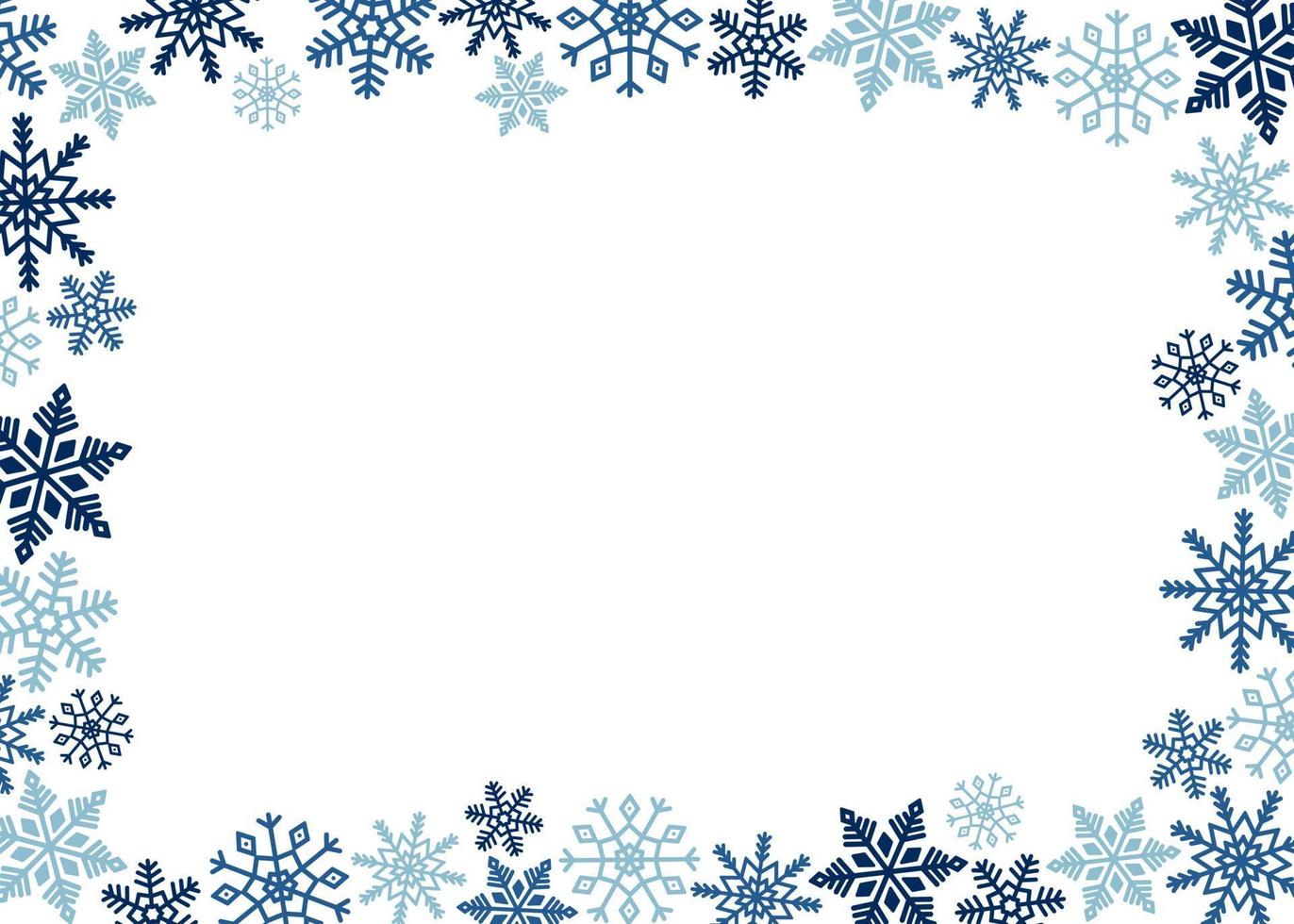 TISDAG 20/2: Hästägare för en dag kl. 9 - 15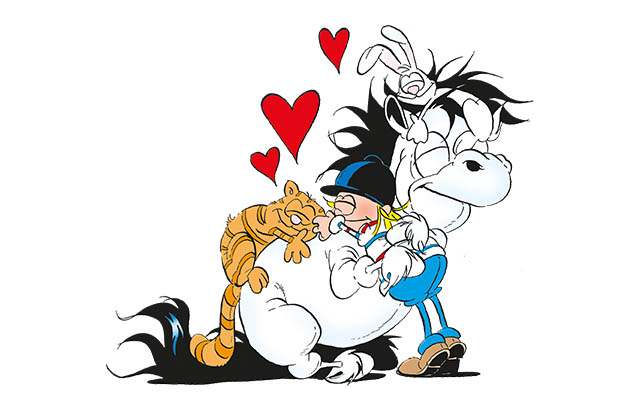 ONSDAG 21/2: Prova på ridning kl. 15.15 – 16.15	TORSDAG 22/2: Longering och sitsträning 10.30 - 12FREDAG 23/2: Hoppträning med tävlingsteori 9 - 12 All info och anmälan finns i pärmen som hänger till höger om anslagstavlan.Frågor eller funderingar kring sportlovet? Hör av dig till kansliet!                                      Varmt välkomna! 